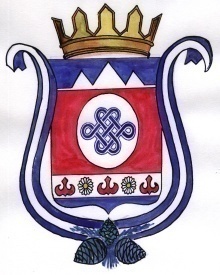 ПОСТАНОВЛЕНИЕ                                                               JОП29 декабря 2020 года № 52                                                             с. КамлакОб утверждении Порядка уведомления муниципальными служащими представителя нанимателя (работодателя) о намерении выполнять иную оплачиваемую работуВ соответствии с частью 2 статьи 11 Федерального закона от 25 декабря 2008 г. N 273-ФЗ "О противодействии коррупции",ПОСТАНОВЛЯЮ:1.Утвердить прилагаемый  Порядок уведомления муниципальными служащими представителя нанимателя (работодателя) о намерении выполнять иную оплачиваемую работу.2.  Обнародовать настоящее Постановление в соответствии с п.7 ст. 48 Устава МО Камлакское сельское поселение3.  Настоящее постановление вступает в силу с даты его официального обнародования.	4.    Контроль за исполнением данного распоряжения оставляю за собой.   Глава МО Камлакское сельское поселение: ________________________ С.В. Соколов             Приложение 1                                                        к Постановлению Главы                                                        МО Камлакское сельское                                                         поселение                                                        от 29 декабря 2020 года № 52Порядок уведомления муниципальными служащими сельской администрации МО Камлакское сельское поселение представителя нанимателя (работодателя)  об иной оплачиваемой работе1. Настоящий Порядок регламентирует процедуру уведомления лицами, замещающими должности муниципальной службы в администрации МО Камлакское сельское поселение (далее - муниципальные служащие), представителя нанимателя (работодателя) о намерении выполнять иную оплачиваемую работу.2. В соответствии с Федеральным законом от 02.03.2007 № 25-ФЗ «О муниципальной службе в Российской Федерации» муниципальные служащие вправе с предварительным письменным уведомлением представителя нанимателя (работодателя) выполнять иную оплачиваемую работу, если это не повлечет за собой конфликт интересов.3. Выполнение муниципальным служащим иной оплачиваемой работы должно осуществляться в свободное от основной работы время в соответствии с требованиями трудового законодательства о работе по совместительству.4. Уведомление о намерении выполнять иную оплачиваемую работу (далее - уведомление) предоставляется муниципальным служащим на имя представителя нанимателя (работодателя) в письменной форме согласно Приложению 1 к настоящему Порядку.Уведомление должно быть представлено не менее чем за 10 рабочих дней до начала выполнения иной оплачиваемой работы.5. Уведомление в обязательном порядке должно содержать:- основание выполнения иной оплачиваемой работы (трудовой договор, гражданско - правовой договор, иное основание) и сведения об основных обязанностях муниципального служащего при ее выполнении;- наименование организации или фамилию, имя, отчество физического лица, с которым заключен трудовой договор, гражданско-правовой договор иной договор (соглашение) о выполнении иной оплачиваемой работы;- дату начала выполнения иной оплачиваемой работы и (или) период, в течение которого планируется ее выполнение;- дату подачи уведомления и личную подпись муниципального служащего.6.  К уведомлению прилагается копия трудового договора или гражданско-правового договора о выполнении иной оплачиваемой работы (в случае, если характер иной оплачиваемой работы предполагает заключение трудового договора или гражданско- правового договора).Если на момент подачи уведомления трудовой договор или гражданско-правовой договор не заключен, муниципальный служащий обязан представить работодателю копию указанного договора в пятидневный срок с момента его заключения (в случае, если характер оплачиваемой работы предполагает заключение трудового договора или гражданско-правового договора).7. Уведомление регистрируется в администрации МО Камлакское сельское поселение в порядке, установленном для регистрации входящей корреспонденции, и направляется представителю нанимателя (работодателю) на рассмотрение.8. Уведомление с резолюцией представителя нанимателя (работодателя) направляется в управление делами администрации МО Камлакское сельское поселение (далее - управление делами) для приобщения к личному делу муниципального служащего.9. Уведомление с резолюцией представителя нанимателя (работодателя) в день поступления в управление делами регистрируется в журнале регистрации поступивших уведомлений муниципального служащего о выполнении иной оплачиваемой работы согласно Приложению 2 к настоящему Порядку.10. В случае возникновения конфликта интересов при выполнении муниципальным служащим иной оплачиваемой работы представитель нанимателя (работодатель) направляет уведомление на рассмотрение комиссии по соблюдению требований к служебному поведению муниципальных служащих и урегулированию конфликта интересов (далее по тексту - Комиссия).11. По результатам рассмотрения уведомления Комиссия принимает одно из двух решений:а)	установлен факт наличия конфликта интересов в случае выполнения муниципальным служащим иной оплачиваемой работы. В этом случае муниципальному служащему и работодателю Комиссией даются рекомендации о принятии мер по предотвращению или урегулированию конфликта интересов;б)	установлен факт отсутствия конфликта интересов в случае выполнения муниципальным служащим иной оплачиваемой работы.12. Копия протокола заседания Комиссии направляется представителю нанимателя (работодателю) в течение трех рабочих дней со дня проведения заседания.Муниципальному служащему направляется выписка из протокола заседания Комиссии в части, его касающейся, в течение трех рабочих дней со дня проведения заседания Комиссии.13. Уведомление муниципального служащего о выполнении им иной оплачиваемой и соответствующее решение Комиссии (выписка из протокола заседания Комиссии) приобщаются к личному делу муниципального служащего.14. В случае изменения условий выполнения иной оплачиваемой работы и (или) иных обстоятельств, связанных с выполнением такой работы (за исключением факта прекращения выполнения муниципальным служащим иной оплачиваемой работы), указанных муниципальным служащим в соответствии с пунктом 5 настоящего Порядка, муниципальный служащий обязан уведомить об этом работодателя в соответствии с процедурой, установленной настоящим Порядком.15. При выполнении иной оплачиваемой работы муниципальный служащий обязуется соблюдать требования, установленные Федеральным законом от 02.03.2007 № 25-ФЗ «О муниципальной службе в Российской Федерации».16. Невыполнение требований настоящего Порядка влечет за собой ответственность, предусмотренную законодательством о муниципальной службе.Приложение 1к Порядку уведомления муниципальными служащими администрации МО Камлакское сельское поселение представителя нанимателя (работодателя)об иной оплачиваемой работеУВЕДОМЛЕНИЕо намерении выполнять иную оплачиваемую работу	В соответствии с частью 2 статьи 11 Федерального закона от 02.03.2007 года № 25-ФЗ «О муниципальной службе в Российской Федерации» уведомляю о намерении выполнять иную оплачиваемую работу на основании___________________________________________________________________________________________________________________________________________________________________________________________________________________________________________________________(основание выполнения иной оплачиваемой работы - трудовой договор, гражданско-правовой договор, иное основание, наименование организации или Ф.И.О. физического лица, с которым заключен трудовой договор, гражданско-правовой договор или иной договор (соглашение) о выполнении иной оплачиваемой работы)К моим основным обязанностям при выполнении указанной деятельности относятся:___________________________________________________________(основные обязанности при выполнении иной оплачиваемой работы, дата начала выполнения иной оплачиваемой работы и (или) период, в течение которого планируется ее выполнения)Выполнение указанной работы не повлечет за собой конфликта интересов.При выполнении иной оплачиваемой работы обязуюсь соблюдать требования, предусмотренные Федеральным законом от 02.03.2007 № 25- ФЗ «О муниципальной службе в Российской Федерации»._______________________________________________________________(дата подачи уведомления)                                                        (подпись муниципального служащего)Приложение 2к Порядку уведомления муниципальными служащими администрации МО Камлакское сельское поселение представителя нанимателя (работодателя)об иной оплачиваемой работеЖУРНАЛрегистрации поступивших уведомлений муниципального служащего о выполнении иной оплачиваемой работы*комиссия по соблюдению требований к служебному поведению муниципальных служащих и урегулированию конфликта интересов.Центральная ул., д. 71, Камлак, Шебалинский район, Республика Алтай,649218Тел.(8 388 49) 26-6-69, факс (8 388 49) 26-6-69E-mail: kamlak71@yandex.ruОКПО 00474749, ОГРН 1030400664359ИНН/КПП 0405003539/040501001__________________________________________________________________Главе администрацииМО Камлакское сельское поселениеСоколову С.В.ЗАКЛЮЧЕНИЕна Постановление № 52 от  29 декабря  2020 года «Об утверждении Порядка уведомления муниципальными служащими представителя нанимателя (работодателя) о намерении выполнять иную оплачиваемую работу»      В соответствии с ч.1 ст.7 и п.38 ч.1 ст.14 Федерального закона от 06.10.2003 года № 131-ФЗ «Об общих принципах организации местного самоуправления в Российской Федерации» и руководствуясь ст.6 Федерального закона от 25.12.2008 года № 273-ФЗ «О противодействии коррупции», Федеральным законом от 17.07.2009 года №172-ФЗ «Об антикоррупционной экспертизе нормативных правовых актов и проектов нормативных правовых актов», Постановлением Правительства РФ № 96 от 26.02.2010 года «Об антикоррупционной экспертизе нормативных правовых актов и проектов нормативных правовых актов»,, Законом Республики Алтай № 1-РЗ «О противодействии коррупции в Республике Алтай»,  Постановлением Главы МО Камлакское сельское поселение № 15 от 15.03.2013 года «Об утверждении Положения «О порядке проведения антикоррупционной экспертизы нормативных правовых актов сельской администрации МО Камлакское сельское поселение и их проектов», Решения  сессии сельского Совета депутатов МО Камлакское сельское поселение № 25/6 от 14.03.2016 года  «Об утверждении правил юридико-технического оформления проектов правовых актов  муниципального образования Камлакское сельское поселение» и  Устава МО Камлакское сельское поселение мною проведена проверка соответствия требованиям федерального законодательства на Постановление № 52 от 29 декабря 2020 года «Об утверждении Порядка уведомления муниципальными служащими представителя нанимателя (работодателя) о намерении выполнять иную оплачиваемую работу»      По результатам проверки противоречия действующему законодательству не выявлены.   Постановление не противоречит Конституции РФ, Федеральному  закону № 131-ФЗ от 06.10.2003 года «Об общих принципах организации местного самоуправления в Российской Федерации», иному федеральному и региональному законодательству.   Внутренних противоречий, пробелов, положений, которые могут вызвать коррупционные действия и решения субъектов правоприменения, не имеется. Правила юридико-технического оформления соблюдены.Специалист администрацииМО Камлакское сельское поселение  ________________ М.А. СоколоваРегистрационный номерДата регистрацииФ.И.О. муниц.служДата уведомленияНаименование иной оплачиваемой работыЗаключениеНомер и дата протокола комиссии*Отметка об удовлетворении/неудовлетворении уведомления